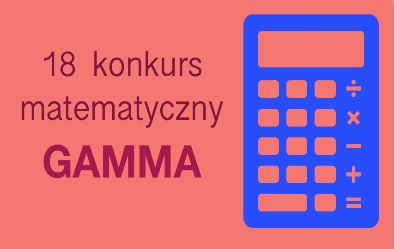 Komisja XVIII Konkursu Matematycznego GAMMA ma przyjemność ogłosić listę osób,które zakwalifikowały się do II etapu Konkursu:GIMNAZJUM:KLASY PIERWSZE LICEUM:KLASY DRUGIE LICEUMAby zakwalifikować się do II etapu należało zdobyć co najmniej 75% przewidzianych punktów.Wyżej wymienione osoby wraz z nauczycielami zapraszamy do udziału w II etapie Konkursu, który odbędzie się 5 lutego 2018r. (poniedziałek) o godz. 10.00 w auli Zespołu Szkół Nr 3 w Płocku, ul. Łukasiewicza 11Poniżej prezentujemy listę osób, którym nie udało się zdobyć minimalnej liczby punktów, aby uczestniczyć w drugim etapie:Dziękujemy za udział w Konkursie, nadesłane prace i zapraszamy do udziału w naszej matematycznej zabawie w przyszłym roku.LPNazwiskoImięklasaLiczba punktówSzkołaim.1RzewnickaDorotaIII e68Zespół Szkół Nr 5A. Macieszy2MycroftArturIII d67Zespół Szkół Nr 5A. Macieszy3CzechowiczKrystianIII bg67Gimnazjum Nr 13J. Hallera4BadurskaMagdalena MariaII a65GimnazjumC.K. Norwida5FigurskaNataliaIII65Szkoła Podstawowa Nr 2K. Makuszyńskiego6ArdanowskiKacperIII a64Szkoła Podstawowa7DudzińskaMartynaIII a64Szkoła Podstawowa Nr 2K. Makuszyńskiego8MatuszewskiMikołajIII b63Szkoła PodstawowaM. Kopernika9SłowikowskiJakubII a61Szkoła Podstawowa Nr 2K. Makuszyńskiego10RichertJakubIII d60Zespół Szkół Nr 5A. Macieszy11KwiecieńJanIII d59Zespół Szkół Nr 5A. Macieszy12SołtysiakJuliaIII bg59Gimnazjum Nr 13J. Hallera13ZalewskiKarolIII d58Zespół Szkół Nr 5A. Macieszy14ZakrzewskiJulianIII57Szkoła Podstawowa Nr 2K. Makuszyńskiego15WolfAlicjaIII e54Szkoła Podstawowa Nr 1416PiórkowskaAgataIII53Szkoła Podstawowa Nr 2K. MakuszyńskiegoLPNazwiskoImięklasaLiczba punktówSzkołaim.Miejscowość1ŚwiątkowskiHubertI a65Liceum OgólnokształcąceT. KościuszkiGostynin2ChojnackiKarolI d66Liceum OgólnokształcąceS. MałachowskiegoPłock3SzwedKarolI d66Liceum OgólnokształcąceS. MałachowskiegoPłock4ŁodzińskiMaciejI d65Liceum OgólnokształcąceS. MałachowskiegoPłock5DziadoszKarolinaI d63Liceum OgólnokształcąceS. MałachowskiegoPłock6FularzBartłomiejI d62Liceum OgólnokształcąceS. MałachowskiegoPłock7GrabarczykJakubI d61Liceum OgólnokształcąceS. MałachowskiegoPłock8ZduńczykMichałI a60Liceum OgólnokształcąceH. SucharskiegoSierpc9PuternickaJuliaI a59Liceum OgólnokształcąceT. KościuszkiGostynin10JankowskiKrystianI a59Liceum OgólnokształcąceT. KościuszkiGostynin11UrbańskiAdamI a59Liceum OgólnokształcąceH. SucharskiegoSierpc12BieniekJuliaI a57Liceum OgólnokształcąceS. MałachowskiegoPłock13MórawskaKingaI a54Liceum OgólnokształcąceH. SucharskiegoSierpcLPNazwiskoImięklasaLiczba punktówSzkołaim.Miejscowość1PrusińskaMartynaII  68Liceum OgólnokształcąceS. MałachowskiegoPłock2CiemieckaKlaudiaII b68Liceum OgólnokształcąceH. SucharskiegoSierpc3PaluszewskiKamilII b67Liceum OgólnokształcąceM. DąbrowskiejŻuromin4KoszalskiKacperII b65Liceum OgólnokształcąceH. SucharskiegoSierpc5KubkowskaWeronikaII a65Liceum OgólnokształcąceM. DąbrowskiejŻuromin6KemicerIgorII d65Liceum OgólnokształcąceS. MałachowskiegoPłock7SzymańskaJoannaII b64Liceum OgólnokształcąceH. SucharskiegoSierpc8SokołowskiKacperII b64Liceum OgólnokształcąceH. SucharskiegoSierpc9PawelecHubertII a64Liceum OgólnokształcąceS. MałachowskiegoPłock10ZielińskiMateuszII b63Liceum OgólnokształcąceH. SucharskiegoSierpc11WiśniewskiTomaszII b63Liceum OgólnokształcąceH. SucharskiegoSierpc12SpychalskiMichałII a63Liceum OgólnokształcąceM. DąbrowskiejŻuromin13GrabowskaAlicjaII f63III Liceum OgólnokształcąceM. DąbrowskiejPłock14KolankiewiczMichałII d62Liceum OgólnokształcąceS. MałachowskiegoPłock15BudzichAdrianII a62Liceum OgólnokształcąceM. DąbrowskiejŻuromin16DerkowskiJanII b61Liceum OgólnokształcąceS. MałachowskiegoPłock17SzewczykRenataII60Liceum OgólnokształcąceT. KościuszkiGostynin18JustyńskaWeronikaII a58Liceum OgólnokształcąceS. MałachowskiegoPłock19DorobekBartoszII58Liceum OgólnokształcąceS. MałachowskiegoPłock20RuchałaPatrykII57Liceum OgólnokształcąceM. DąbrowskiejŻuromin21DeręgowskiSebastianII d57Liceum OgólnokształcąceS. MałachowskiegoPłock22RogozińskiIgorII54Liceum OgólnokształcąceH. SucharskiegoSierpcLPNazwiskoImięklasaLiczba punktówSzkołaim.Miejscowość1WiśniewskiMichałIII51Zespół Szkół Nr 5A. MacieszyPłock2ZarembowskiJakubIII b51GimnazjumC.K. NorwidaBielsk3PachołekEwaIII a48Niepubliczne Gimnazjum KatolickiePłock4OrwatDominikIII a47Niepubliczne Gimnazjum KatolickiePłock5WielechowskiKacper AleksIII d40Zespół Szkół Nr 5A. MacieszyPłock6RydzyńskiDawidIII a40Niepubliczne Gimnazjum KatolickiePłock7TomaszewskaKingaIII a31Niepubliczne Gimnazjum KatolickiePłock8WypychIgorIII d29Zespół Szkół Nr 5A. MacieszyPłock9CybartSzymonIII a28Niepubliczne Gimnazjum KatolickiePłock10WoźniakMichałI47Liceum OgólnokształcąceS. MałachowskiegoPłock11CzachorowskaKatarzynaI a32Liceum OgólnokształcąceM. DąbrowskiejŻuromin12KruzińskaDanikaI31Liceum OgólnokształcąceM. DąbrowskiejŻuromin13KruzińskaPatrycjaI30Liceum OgólnokształcąceM. DąbrowskiejŻuromin14KędzierskaKingaII a51Liceum OgólnokształcąceS. MałachowskiegoPłock15RadwańskaMartynaII b51Liceum OgólnokształcąceH. SucharskiegoSierpc16CymermanMikołajII d48III Liceum OgólnokształcąceM. DąbrowskiejPłock17MajerskiMichałII47Liceum OgólnokształcąceH. SucharskiegoSierpc18DymowskiDominikII a46Liceum OgólnokształcąceT. KościuszkiGostynin19WeberMateuszII44Liceum OgólnokształcąceT. KościuszkiGostynin20KotarskiKubaII d44III Liceum OgólnokształcąceM. DąbrowskiejPłock21MazanekSzymonII d42III Liceum OgólnokształcąceM. DąbrowskiejPłock22JurkowskiAlanII a40Liceum OgólnokształcąceT. KościuszkiGostynin23OlejniczakMateuszII a39Liceum OgólnokształcąceT. KościuszkiGostynin24WysockaZuzannaII b38Liceum OgólnokształcąceH. SucharskiegoSierpc25KrzewickaMałgorzataII31Liceum OgólnokształcąceT. KościuszkiGostynin26ŚwiątkowskaMagdalena  II29Liceum OgólnokształcąceT. KościuszkiGostynin27KomorowskiRafałII a26Liceum OgólnokształcąceT. KościuszkiGostynin28WróblewskiMateuszII25Liceum OgólnokształcąceH. SucharskiegoSierpc